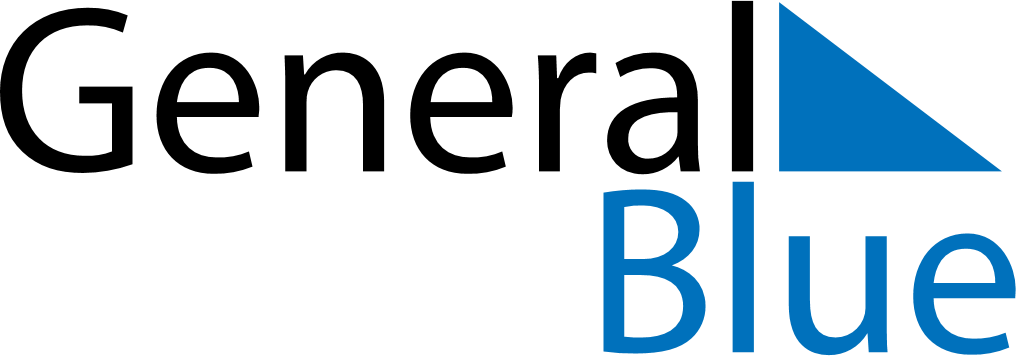 Weekly CalendarOctober 19, 2020 - October 25, 2020Weekly CalendarOctober 19, 2020 - October 25, 2020Weekly CalendarOctober 19, 2020 - October 25, 2020Weekly CalendarOctober 19, 2020 - October 25, 2020Weekly CalendarOctober 19, 2020 - October 25, 2020Weekly CalendarOctober 19, 2020 - October 25, 2020Weekly CalendarOctober 19, 2020 - October 25, 2020MondayOct 19MondayOct 19TuesdayOct 20WednesdayOct 21ThursdayOct 22FridayOct 23SaturdayOct 24SundayOct 255 AM6 AM7 AM8 AM9 AM10 AM11 AM12 PM1 PM2 PM3 PM4 PM5 PM6 PM7 PM8 PM9 PM10 PM